FORMULIR PENGADUANNama	:	............................................................................................................Jenis Kelamin 	:	............................................................................................................Pekerjaan	:	............................................................................................................Alamat Lengkap	:	............................................................................................................ 		............................................................................................................No Telpon	:	............................................................................................................Uraian Pengaduan	:	............................................................................................................		............................................................................................................		............................................................................................................		............................................................................................................Saran	:	............................................................................................................		...........................................................................................................Magetan, ....................................................................................................................Nama : .....................................................FORMULIR PENGADUANNama	:	............................................................................................................Jenis Kelamin	:	............................................................................................................ Pekerjaan	:	............................................................................................................Alamat Lengkap	:	............................................................................................................		............................................................................................................No Telpon	:	............................................................................................................Uraian Pengaduan	:	............................................................................................................		............................................................................................................		............................................................................................................		............................................................................................................Saran	:	............................................................................................................		...........................................................................................................Magetan, ..................................................................................................................Nama : .....................................................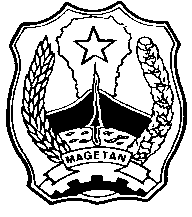 PEMERINTAH KABUPATEN MAGETANDINAS PENANAMAN MODAL DAN PELAYANAN TERPADU SATU PINTUJalan Pahlawan Nomor. 5 Magetan, Kode Pos : 63318Telepon (0351)891321Kode Dok : FM/IP/02/1Revisi : 00Tanggal Terbit :01/09/2013PEMERINTAH KABUPATEN MAGETANDINAS PENANAMAN MODAL DAN PELAYANAN TERPADU SATU PINTUJalan Pahlawan Nomor. 5 Magetan, Kode Pos : 63318Telepon (0351)891321Kode Dok : FM/IP/02/1Revisi : 00Tanggal Terbit :01/09/2013